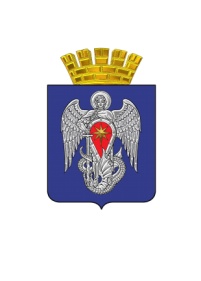 АДМИНИСТРАЦИЯ ГОРОДСКОГО ОКРУГА ГОРОД МИХАЙЛОВКАВОЛГОГРАДСКОЙ ОБЛАСТИПОСТАНОВЛЕНИЕот 16 ноября 2017г.                              № 3037Об утверждении Программы профилактики нарушений обязательных требований земельного законодательства на 2018 годВ соответствии со статьей 8.2 Федерального закона от 26.12.2008   № 294-ФЗ «О защите прав юридических лиц и индивидуальных предпринимателей при осуществлении государственного контроля (надзора) и муниципального контроля», в целях осуществления администрацией городского округа город Михайловка Волгоградской области функции по муниципальному земельному контролю, руководствуясь Федеральным законом от 06.10.2003  № 131-ФЗ «Об общих принципах организации местного самоуправления в Российской Федерации», уставом городского округа город Михайловка Волгоградской области, администрация городского округа город Михайловка Волгоградской области постановляет:	1. Утвердить прилагаемую Программу профилактики  нарушений обязательных требований земельного законодательства на 2018 год.	2. Настоящее постановление вступает в силу с 01.01.2018 и подлежит опубликованию в общественно-политической газете «Призыв», размещению на официальном сайте городского округа город Михайловка Волгоградской области в сети Интернет.3. Контроль исполнения настоящего постановления возложить на заместителя главы городского округа  по экономике, финансам и управлению имуществом Л.В. Гордиенко.Глава городского округа                                                                     С.А. ФоминУтвержденапостановлением администрациигородского округа город Михайловка Волгоградской областиот 16 ноября 2017г. №3037Программа профилактики нарушений обязательных требований земельного законодательства на 2018 годОбщие положения1.1. Настоящая программа направлена на проведение администрацией городского округа город Михайловка Волгоградской области профилактики нарушений требований земельного законодательства, установленных законодательством Российской Федерации, законодательством Волгоградской области, муниципальными правовыми актами городского округа город Михайловка Волгоградской области, в целях предупреждения возможного нарушения органами государственной власти, органами местного самоуправления, юридическими лицами, их руководителями и иными должностными лицами, индивидуальными предпринимателями, гражданами (далее - подконтрольные субъекты) обязательных требований земельного законодательства и снижения рисков причинения ущерба охраняемым законом ценностям.1.2. Профилактика нарушений обязательных требований земельного законодательства проводится в рамках осуществления муниципального земельного контроля.1.3. Целью программы является:1) предупреждение нарушений подконтрольными субъектами требований земельного законодательства, включая устранение причин, факторов и условий, способствующих возможному нарушению обязательных требований;2) создание мотивации к добросовестному поведению подконтрольных субъектов;3) снижение уровня ущерба охраняемым законом ценностям.1.4. Задачами программы являются:1) укрепление системы профилактики нарушений обязательных требований путем активизации профилактической деятельности;2) выявление причин, факторов и условий, способствующих нарушениям требований земельного законодательства;3) повышение правосознания и правовой культуры подконтрольных субъектов.1.5. Срок реализации программы - 2018 год.План-график профилактических мероприятий№п/пНаименование мероприятияОтветственный исполнительСрок исполнения1Поддержание в актуальном состоянии перечня нормативных правовых актов или их отдельных частей, содержащих обязательные требования, соблюдение которых оценивается при проведении мероприятий по контролю при осуществлении муниципального земельного контроляОтдел земельных отношений администрации городского округа город Михайловка Волгоградской областиПостоянно2Поддержание в актуальном состоянии размещенных на официальном сайте администрации городского округа город Михайловка Волгоградской области в сети Интернет текстов нормативных правовых актов или их отдельных частей, содержащих обязательные требования, соблюдение которых оценивается при проведении мероприятий по контролю при осуществлении муниципального земельного контроляОтдел земельных отношений администрации городского округа город Михайловка Волгоградской области;МКУ «Технический центр»Постоянно3Информирование подконтрольных субъектов о планируемых и проведенных проверках путем размещения информации в Федеральной государственной информационной системе "Единый реестр проверок"Отдел земельных отношений администрации городского округа город Михайловка Волгоградской областиПостоянно4Размещение на сайте администрации городского округа город Михайловка Волгоградской области в сети Интернет информации о результатах осуществления муниципального земельного контроляОтдел земельных отношений администрации городского округа город Михайловка Волгоградской области;             МКУ «Технический центр»По полугодиям5Обобщение и размещение на сайте администрации городского округа город Михайловка Волгоградской области в сети Интернет практики осуществления муниципального земельного контроля, с указанием наиболее часто встречающихся случаев нарушений требований земельного законодательства с рекомендациями в отношении мер, которые должны приниматься юридическими лицами, индивидуальными предпринимателями, гражданами, органами государственной власти и органами местного самоуправления, в целях недопущения таких нарушенийОтдел земельных отношений администрации городского округа город Михайловка Волгоградской области;МКУ «Технический центр»По мере необходимости6Выдача предостережений о недопустимости нарушения обязательных требований земельного законодательства в соответствии с частями 5-7 статьи 8.2 Федерального закона от 26 декабря 2008 года N 294-ФЗ "О защите прав юридических лиц и индивидуальных предпринимателей при осуществлении государственного контроля (надзора) и муниципального контроля"Отдел земельных отношений администрации городского округа город Михайловка Волгоградской областиПо мере необходимости